〈賣柑者言〉學習單設計者：國立北門農工  王秀珠壹、課前學習單──文體理解一、進入「寓言」（一）創作特點：以下為寓言創作介紹，請根據此三篇的說明，進行表格勾選：寓言，是由故事體和寓意構成，二者缺一不可。故事情節或為完全虛構，或為部分虛構；寓意可以於篇末直接點明，亦可以直接由情節、對話中呈示。(顏瑞芳《劉基、宋濂寓言研究》)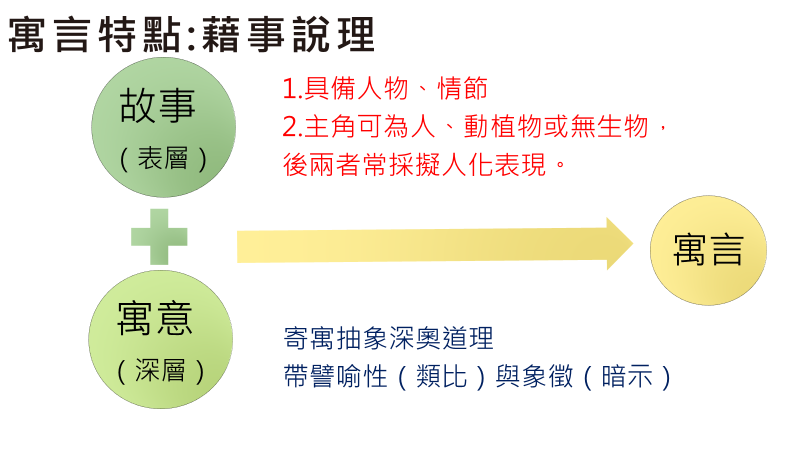 「寓言」是文學作品的一種體裁，隱含寓意或教訓之作品。「寓」，寄託；「言」，議論。寓言的創作運用類比思維，以譬喻技巧和生動描摹，將哲理或勸諫、諷諭寄託在編造的故事中。借古喻今，借遠喻近，借物喻人。寓言的故事情節雖是虛構的，但無論內容是譏嘲謬誤的反諷或引譬事理的正諷，都應影射現實人生，才能予人理性的教益，所以它的內容須源自於聞見所及的生活經驗，描繪出事物的本質特徵，才能類比、暗示現實事件而引起讀者的認同感（二）體會故事背後的「寓意」     《伊索寓言》被譽為西方寓言始祖，內容多為擬人化的動物寓言，文字凝練。至於中國寓言於先秦前便有發展，歷經朝代變化亦呈現豐富面。然無論東、西方，寓言背後所闡述的人生哲理均有其共通性。請閱讀以下參考選項的寓言：※請閱讀以下參考選項的寓言，分別將故事選填至對應的寓意空格中。二、作者介紹──劉基《郁離子》創作背景※請閱讀以下文章後，完成表格：※以上文章是敘述劉基創作《郁離子》背景、書名及內容旨趣，請根據上文進行勾選與原文回答。2.有關劉基的介紹，以下敘述正確的是：□身處明末清初之際，為躲避混亂朝局，終身不仕■身處元末明初之時，因朝局黑暗混亂，退隱青田□平定天下有功，故朝廷賜之以「郁離子」的封號3.針對《郁離子》一書，下列敘述正確的是：□為作者劉基於貶謫之際，創作本書以表自身忠誠之志■著書用意在於針砭時弊，以寄託政治主張及處世觀點□期待當朝國君採用本書理念，藉此改造明末動盪之局貳、課文內容第一段：記敘賣柑者所賣柑橘虛有其表，作者責其詐騙。1.作者至市場買了顆柑橘，請問這柑橘有何特點？ 2.下列文句何者可點明柑已酸敗、品質不佳：□玉質而金色    □出之燁然    □涉寒暑而不潰     ■剖之，如有煙撲口鼻3.作者向賣柑者反映柑橘情況：4.作者言「若所市於人者，將以實籩豆、奉祭祀、供賓客乎？」，指的是：□若是販賣水果的，難道只是會把水果擺放好看，好來吸引賓客上門嗎？□如是我買水果來，難道只是拿來放上盤子，好祭拜供奉、招待賓客嗎？■你賣給人的柑，是準備讓人拿來放在盤子，供奉祭祀、招待賓客的嗎？第二段：賣柑者指稱世多騙子，當朝文武無非欺世盜名之輩，以此嘲笑作者見小不見大1.賣柑者的自我辯解：（引用原文）2.賣柑者自言：「吾業是有年矣」，所指是：□我這個行業已經存在很久了   □做我這行的大都是老年人了   ■我做這行生意已經很多年了3.對當朝官員的責難：（引用原文）4.文中「廟堂之器」，所指是：□廟宇住持    □祭祀禮器    ■朝廷賢才    □朝廷貢品5.「今夫佩虎符、坐皋比者，洸洸乎干城之具也，果能授孫、吳之略耶？」意謂：□朝中文臣看起來十分威風莊嚴，但真能建立起治國功業嗎？■朝廷武將威武得像是捍衛國家的良才，但真能策劃兵法謀略嗎？□各地諸侯掌管兵符、鎮守四方，但果真願意為保衛朝廷而出兵嗎？6.文中言「法斁而不知理」意謂：□法令推行甚久，人民卻置之不理□法令嚴苛，而不切合情理民情■法令敗壞，卻不知道整頓7.從賣柑者整段說詞中判斷，你認為本段一開始賣柑者所「笑」之意為何？答：帶著鄙夷、嘲弄的笑，相較於賣柑之小欺，高官顯貴之大欺或更堂皇而荒謬。後面一大段對於文臣武將尸位素餐的指控，正由此引出。8.賣柑者評論當朝官員時，也提及孫、吳、伊、皋（孫武、吳起、伊尹、皋陶）等幾位古人，請問如此書寫，對塑造當時官員形象有什麼作用？答：孫武、吳起、伊尹、皋陶均是顯赫一時、真正具備統兵、治國才能的古代名臣，賣柑者藉由「反襯」（對比）出當朝官員的無能。9.面對作者質疑賣柑者欺騙消費者，賣柑者點出當朝官員行徑，最後說出「今子是之不察，而以察吾柑！」，用意是：□指控人們欺善怕惡，不懂得聲張正義，反倒欺負善良百姓□譏諷人們荒謬絕倫，不追究背後指使主謀，反倒苛責幫兇■譏諷人們捨本逐末，不追究欺世之輩，反倒苛責欺人行徑10.從賣柑者言談中，我們可推知在作者的時代中存在著哪些亟待官員解決的社會問題？而面對這些問題，官員的處事態度為何？答：從「盜起而不知禦，民困而不知救，吏姦而不知禁，法斁而不知理，坐糜廩粟而不知恥」，可知當時社會上存有：盜賊出沒、人民生活窮困、官員貪污、法制敗壞（法律制度不合時宜）等問題，而官員態度卻是全然「不知」、坐領乾薪，點出其庸碌無能。第三段：賣柑者指作者默無以應，退思其言，以賣柑者類似東方朔之流，寄寓諷諭之旨。1.作者把賣柑者類比為東方朔，東方朔又是什麼樣的人呢？請閱讀以下簡介，並回答問題：※從上文可知東方朔，此人的特質是：□阿諛諂媚，取樂君王     □言詞犀利，善於反駁      ■敏捷機智、詼諧切諫2.作者陳述「予默默無以應。退而思其言，類東方生滑稽之流。」意在：□否定賣柑者之言，認為屬無稽之談，只得自認倒霉，不想計較■對賣柑者說辭認同而難以言對，認為其有諷諫之意，只能感慨□同意賣柑者之說法，期許賣柑者向東方朔學習，增進幽默技巧□表達因誤會賣柑者的深切內疚而無言以對，只能暗自記取教訓3.總結前兩段描寫，作者面對賣柑者的說辭（第二段）之前、後態度有何不同？答：(１)之前發現賣柑者所賣之柑「金玉其外、敗絮其中」時是驚訝的，且責怪賣柑者欺騙顧客(２)聽完賣柑者話後無言以對，默認了賣柑者所抨擊的現象句句屬實，認為賣柑者是假託柑橘來諷刺世俗，同時這透露了作者心中之沉痛及無力感。4.本文蘊含作者諷諫之意，請問下列可點出本文主旨的句子是：□杭有賣果者，善藏柑，涉寒暑不潰，出之燁然■豈其憤世疾邪者耶？而託於柑以諷耶□今子是之不察，而以察吾柑5.總觀全文，推測作者寫作動機，以下闡述正確的是：□藉賣柑者人生智慧，啟迪世人不應招搖撞騙，需彰顯公平誠實□託賣柑者之言，警告世人不要再自欺欺人，寄託作者生命哲學■託賣柑者之言，諷刺當朝文武官員的無能，寄託作者政治理想□藉賣柑者的奸商行為，點出黑心商品到處充斥，消費者得警覺參、全文統整1.〈賣柑者言〉的對比手法：本文多處運用對比，以凸顯主題「金玉其外，敗絮其中」。請依參考選項，將各對比內容填入下方表格中：2.〈賣柑者言〉的設問手法：本文多處使用問句，引領讀者情緒，一同揣測、思考，也讓整個故事更富餘韻、發人深省。請問以下文句以設辭問答的形式，其提問者及其問題背後作用有：3.〈賣柑者言〉文體及筆法認識：針對〈賣柑者言〉一文，後代學者有以下評論，請根據內容及上述分析，回答以下問題：2.據維基百科所述：由以上所述，請推論劉基採用用寓言體來嘲諷元末腐敗朝政的原因是：答：(１)因當時言論不自由，只好運用以小見大的影射方式。(２)以寓言體諷諭成文，讀者在讀故事過程中，可領略耐人尋味的藝術效果。叁、延伸閱讀※請閱讀以下文章後，回答問題：1.工之僑、國工各自以何種方式判斷該琴音質：■工之僑藉由彈奏來論斷；國工透過目測外表去評價□工之僑以木材價格判斷；國工透過市售價格去斷定□工之僑以木頭質地推論；國工藉由貴人推銷來肯定2.以下何者並非屬於將琴「仿古加工」的步驟：■斷而為琴，弦而鼓之□諸諸漆工，作斷紋焉□謀諸篆工，作古窾焉□匣而埋諸土3.何以朝中樂官傳視該琴後，都斷定為「希世之珍」：□憑藉這把琴市價昂貴，因此推測為良琴□接受富商賄賂，因此謊稱該琴音質上等■因工之僑加工仿古，讓琴具備古琴表相4.工之僑最後為何決定隱遁宕冥山中：□看破紅塵官場恩怨，故獨善其身□怕仿古造假被人揭發、畏罪潛逃■自身不願與朝廷、社會同流合汙5.工之僑嘆言：「悲哉，世也！豈獨一琴哉？」請問工之僑的嘆息是因為：□無奈該琴遭國家沒收，感嘆朝中盡是貪官汙吏□無奈該琴雖受國家肯定，感嘆自己仍懷才不遇■藉琴前後不同遭遇，感嘆世道昏昧，只看外在6.針對本文寫法，以下分析有誤的選項是：■以工之僑前後處境作對比，凸顯其「金玉其外，敗絮其中」主題□本文以琴喻人，真正在諷諭當朝不辨好壞，賢士有志難伸的現況□以琴的前後處境對比，凸顯世人多重外表、不重真實內涵的事實□安排「貴人」獻琴後，該琴即受重視，反映朝中趨炎附勢的風氣7.以下新聞標題，最為切合本文描述內容的是：(  C  )8.整合劉基〈賣柑者言〉、〈良桐〉兩文，請問以下比較正確的是：□兩篇均為批判當朝官員的寓言：〈賣柑者言〉、〈良桐〉各透過柑橘、琴的表裡不一，點出官員們外表看似忠厚樸實，內在卻是卑劣貪污、虛有其表的真相□兩篇均為揭露詐欺手法的論述：〈賣柑者言〉中的賣柑者以外表好看的水果來欺騙客人；〈良桐〉中則是由工之僑仿古造假來欺騙貴人買琴■兩篇均為討論當朝用人的寓言：在〈賣柑者言〉透過賣柑者批判當今官員們徒具表象卻毫無作為；〈良桐〉利用工之僑發表感嘆，點出當朝用人只看出身背景、忽略真實才能寓言 (以下子題有□者則以勾選回答)寓言 (以下子題有□者則以勾選回答)定   義「寓」意指：□住宿寄居        ■寄託寄寓「言」意指：■議論（事理）    □抒情（歌詠）結   構（各勾選一個）由「  ■故事＋寓意   □人物＋對話  □人物＋事件  」結合而成。其中「  ■故事  □評論  □動物  」是必備要素，其形象具體鮮明，讀者可從不同觀點加以解釋、開掘寓意，極具啟發性。而「  □故事  ■寓意  」在寓言呈現上可出現也可不出現。故事情節□絕不可虛構造假        ■多少有些虛構性故事主題與現實的關連性■貼近現實，隱含作者對人生的觀察及體驗□無關現實，呈現作者天馬行空的豐富想像創作手法□對偶      ■類比      ■象徵      ■譬喻參考選項：中國寓言篇（甲）趙且伐燕，蘇代為燕謂惠王曰：「今者臣來，過易水，蚌方出曝，而鷸啄其肉，蚌合而拑其喙。鷸曰：『今日不雨，明日不雨，即有死蚌。』蚌亦謂鷸曰：『今日不出，明日不出，即有死鷸。』兩者不肯相舍，漁者得而并禽之。…」（節錄《戰國策．燕策二》）（乙）黔無驢，有好事者船載以入；至則無可用，放之山下。虎見之，尨然大物也，以為神。蔽林間窺之，稍出近之，憖憖然莫相知。他日，驢一鳴，虎大駭遠遁，以為且噬己也，甚恐。然往來視之，覺無異者。益習其聲，又近出前後，終不敢搏。稍近益狎，蕩倚衝冒，驢不勝怒，蹄之。虎因喜，計之曰：「技止此耳！」因跳踉大噉，斷其喉，盡其肉，乃去。（節錄柳宗元〈黔之驢〉）【翻譯】黔這地方本沒有驢，有個多事的人用船運來一頭驢，運到後卻覺得驢子沒有什麼用處，就把它放生到山下。老虎看了牠是個龐然大物，以為是神，躲在林裡偷偷看牠。漸漸走出來小心靠近牠，猜不透牠是什麼。有天驢子叫了一聲，老虎十分害怕，遠遠逃走，以為牠要來吃自己，非常害怕。但老虎來來回回觀察牠，覺得牠並沒有什麼特殊本領。漸漸熟悉驢子叫聲，又前前後後地靠近它，但始終不與牠搏鬥。之後老虎態度更加親切、不莊重，碰倚靠撞冒犯驢，驢生氣地用蹄子踢老虎。老虎因此高興心想：「牠的本領不過這樣罷了。」於是跳起來狠狠咬斷牠的咽喉，吃盡牠的肉，就走了。（丙）蝜蝂者，善負小蟲也。行遇物，輒持取，卬其首負之。背愈重，雖困劇不止也。其背甚澀，物積因不散。卒躓仆不能起。人或憐之，為去其負。苟能行，又持取如故。又好上高，極其力不已，至墜地死。（節錄柳宗元〈蝜蝂傳〉）【翻譯】蝜蝂是種善於背東西的小蟲。牠在爬行中遇到東西，常常就抓取過來，仰起頭揹着它們。揹負東西越來越重，即使疲乏勞累牠也不停止。牠的背很粗糙，因而物體再堆積也不會散落，最終被壓倒到爬不起來。有時人們可憐它，替牠除去背上物體，可是如果牠還能爬行，就像原先一樣抓取物體。牠又有個習性是喜歡往高處爬，用盡力氣爬高也不停止，直至跌落到地上而摔死。參考選項：伊索寓言篇(A)管家房間裡有一罐蜂蜜被打翻了，黏乎乎的蜜糖流到桌上。蜂蜜的香甜氣味吸引一大群蒼蠅。「嗯！好甜啊，真是太好吃了。」蒼蠅們你一口我一口，全都聚集蜂蜜上頭。很快，蒼蠅們從頭到腳都裹上蜂蜜，當牠們吃飽想離開時，才發現自己的腳緊緊地讓蜂蜜給黏住，最終牠們為了誘人的蜂蜜而獻出自己生命。(B)「獅子和熊為了爭奪一隻幼鹿，雙方打了起來。他們打得不可開交，最後直累 得頭昏眼花，半死不活的躺在地上。狐狸經過此地，見他們躺在那裡，中間還有頭幼鹿，便叼起幼鹿離開了。獅子和熊爬不起身來，只說道：『真蠢！折騰了半天，讓狐狸撈了去。』」(C)冬天，橄欖樹譏笑無花果樹說：「我一年四季常青，永遠漂亮，而你的樹葉到冬天就會凋落，僅在夏天美麗。」正當他誇誇其談時，天突然下起大雪，雪花飄飄而來。雪花全都壓在枝繁葉茂的橄欖樹上，一會兒就把他壓垮，美麗也隨之消失。而光禿禿的無花果樹，一點也沒被雪傷害。寓意中國寓言篇伊索寓言篇諷刺沒有真才實學的人，最終會原形畢露乙C諷刺若貪財好利而不知節制，將自取滅亡丙A喻兩相爭執互不相讓，將導致兩敗俱傷，由第三者得利甲B    《郁離子》者，誠意伯劉公在元季時所著之書也。…。年二十已登進士第，有志於尊主庇民。當是時，其君不以天下繁念慮，官不擇人，例以常格①處之，噤不能有為。已而②南北繹騷③，公慨然有澄清之志，藩閫④方務治兵，辟⑤公參贊，而公銳欲以功業自見，累⑥建大議，皆匡時之長策。而當國者樂因循而悅苟且，抑而不行，公遂棄官去，屏居⑦青田山中，發憤著書，此《郁離子》之所以作也。    郁離者何？離為火，文明之象，用之其文郁郁然，為盛世文明之治，故曰《郁離子》。其書總為十卷，分為十八章，散為一百九十五條，多或千言，少或百字，其言詳於正己、慎微、修紀、遠利、尚誠、量敵、審勢、用賢、治民，本乎仁義道德之懿（美好），明乎吉凶禍福之幾⑧，審乎古今成敗得失之跡，大概矯元室之弊，有激而言也。牢籠萬彙，洞釋群疑，辨博奇詭，巧於比喻，而不失乎正。（徐一夔《郁離子序》）注釋：①常格：往常的標準。②已而：不久。③繹騷：騷動連續不斷。④閫：ㄎㄨㄣˇ，古代指統兵在外的統帥或軍事機構。⑤辟：ㄅㄧˋ，徵召。累：屢次。⑥屏居：隱居。⑦幾：預兆。【翻譯】《郁離子》是誠意伯劉基在元末時寫的書。劉公二十歲，已獲得進士第，有志於推崇君主、庇護百姓。在那時，國君不多思念考慮天下，任用官員也不認真選擇，事情按慣例處理，(有才能的人)閉著嘴不能有所作為。不久南方北方相繼發生騷亂，劉公慷慨激憤有安定天下的志向。藩衛國土的封疆大吏正致力於出兵作戰，授予他參贊的職務，而劉公急欲建立功業來顯露自己，多次提出建議，都是挽救時局的長遠之計。但當時執政者因循守舊並樂於苟且偷安，建議都被壓制不被實行。劉公就棄官離開，隱居在青田山中，發憤著書。這就是《郁離子》寫作的緣由。    郁離是什麼？離是火，有文采的樣子，使用它，文章就文采興盛，國家就會達到太平治世。這本書一共十卷，分為十八章，散列為一百九十五條，多的有上千字，少的有上百字。書中詳細談論了端正自己的思想言行、謹慎處理微小的細節、修繕法紀、不求近利、推崇規勸、偵察敵情、審視形勢、任用賢才、治理百姓，以仁義道德的美好風範為基礎，明瞭吉凶禍福的預兆，通曉古今事業成敗得失的情況，對矯正元朝的弊病，有深深的感慨，有激憤的言論。文章包容萬物，徹底消解各種疑惑，辯論的文辭富麗，比喻工巧，又不背離正道。劉基介紹(勾選)(引用原文)為政志向（多選）□光宗耀祖    ■竭忠治民□改善家境    ■安邦平亂1.有志於（尊主庇民）2.南北繹騷，公慨然有（澄清之志）當朝環境（多選）□適才任用    ■用人不公    ■優劣不分■沿襲慣例    □不問出身    □嚴格篩選不以天下繁念慮，官不擇人，例以常格處之，噤不能有為歸隱動機（多選）□政敵陷害，因流言而免職■君主沿續舊習，不求改進■求用受阻，才志不得伸展□年紀老邁，歸鄉以享天年當國者（樂因循而悅苟且），（抑而不行）《郁離子》一書介紹(勾選)(引用原文)著書時間□元初出仕青田之作   □明末出仕青田之作■元末歸隱青田之作   □明末歸隱青田之作1.劉公在（元季）時所著之書2.公遂(棄官)去，屏居(青田)山中，發憤著書書名解釋（多選）□香氣濃烈  □草木茂盛  □黑暗  ■光明■文采豐盛  □遠離朝政  ■開創盛世離為火，文明之象，（用之其文郁郁然），為盛世文明之治，故曰《郁離子》內容要旨（多選）■闡述仁義之道     □主張嚴刑治國■陳述警世哲理     □自述隱居之樂□總述讀書心得     ■抨擊時局之弊本乎仁義道德之懿，明乎吉凶禍福之幾，審乎（古今成敗得失之跡），大概（矯元室之弊）文字特點（多選）■內容豐富、無所不包□奇幻瑰麗，文辭艱深■想像奇詭，善於設喻■說理明確，盡釋群疑牢籠萬彙，洞釋群疑，辨博奇詭，巧於比喻，而不失乎正杭有賣果者，善藏柑，涉寒暑不潰。出之燁然，玉質而金色。置於市，賈十倍，人爭鬻之。予貿得其一，剖之，如有煙撲口鼻，視其中，乾若敗絮。予怪而問之曰：「若所市於人者，將以實籩豆、奉祭祀、供賓客乎？將衒外以惑愚瞽也？甚矣哉為欺也！」柑橘柑橘勾選引用原文外表果皮光澤質地□色澤黯淡      ■溫潤亮麗出之燁然，玉質而金色市場反應定價□符合一般市價  ■比市價貴十倍（賈十倍            ）市場反應銷售度■熱賣     □滯銷     □普通（人爭鬻之          ）內在果肉氣味■煙氣逼人 □果香瀰漫 □沒有氣味如有煙撲口鼻內在果肉品質□鮮嫩     ■乾癟     □多汁視其中，（乾若敗絮  ）向賣柑者反應內容語氣總結賣柑者作為（引用原文）關鍵字若所市於人者，將以實籩豆、奉祭祀、供賓客乎？將衒外以惑愚瞽也？甚矣哉為欺也！■質問□詢問甚矣哉為欺也■欺□為賣者笑曰：「吾業是有年矣，吾賴是以食吾軀。吾售之，人取之，未嘗有言，而獨不足子所乎？世之為欺者不寡矣，而獨我也乎？吾子未之思也。今夫佩虎符、坐皋比者，洸洸乎干城之具也，果能授孫、吳之略耶？峨大冠、拖長紳者，昂昂乎廟堂之器也，果能建伊、皋之業耶？盜起而不知御，民困而不知救，吏奸而不知禁，法斁而不知理，坐糜廩粟而不知恥。觀其坐高堂、騎大馬、醉醇醴而飫肥鮮者，孰不巍巍乎可畏，赫赫乎可象也！又何往而不金玉其外、敗絮其中也哉。今子是之不察，而以察吾柑。」從業經驗顧客反映情況質疑作者大驚小怪點出社會普遍現象吾(業是有年矣，吾賴是以食吾軀)人取之，未嘗有言(獨不足子所乎    )(世之為欺者不寡矣 )文官武將外貌具體形象峨大冠、拖長紳者，昂昂乎廟堂之器佩虎符、坐皋比者，洸洸乎干城之具外貌旁人觀感觀其坐高堂，騎大馬，醉醇醴而飫肥鮮者，孰不巍巍乎可畏，赫赫乎可象也？→表示（官員個個外表威風、顯耀、生活優渥       ）觀其坐高堂，騎大馬，醉醇醴而飫肥鮮者，孰不巍巍乎可畏，赫赫乎可象也？→表示（官員個個外表威風、顯耀、生活優渥       ）實力對比古人，提出質疑果能建伊、皋之業耶？果能授孫、吳之略耶？實力具體作為盜起而不知禦，民困而不知救，吏姦而不知禁，法斁而不知理，坐糜廩粟而不知恥→表示（國家問題頗多，但官員坐領薪資而毫無作為，可謂不知羞恥  ）盜起而不知禦，民困而不知救，吏姦而不知禁，法斁而不知理，坐糜廩粟而不知恥→表示（國家問題頗多，但官員坐領薪資而毫無作為，可謂不知羞恥  ）總結：虛有其表總結：虛有其表金玉其外，敗絮其中金玉其外，敗絮其中予默默無以應，退而思其言，類東方生滑稽之流。豈其憤世疾邪者耶？而託於柑以諷耶？東方朔，西漢辭賦家。漢武帝即位，徵四方士人。東方朔上書自薦，詔拜爲郎。他能言善辯、言辭流利，常在武帝前談笑取樂，「然時觀察顏色，直言切諫」（《漢書·東方朔傳》）。武帝好奢侈，起上林苑，東方朔直言進諫，認爲這是「取民膏腴之地，上乏國家之用，下奪農桑之業，棄成功，就敗事」（《漢書·東方朔傳》）。他曾言政治得失，陳農戰強國之計，但武帝始終把他當俳優看待，沒有得到重用，在司馬遷《史記‧滑稽列傳》中載有他的諷諫事蹟。 【參考選項】
(A)欺騙客人（小欺）。(B)欺騙世人（大欺）。(C)峨大冠、拖長紳者，昂昂乎廟堂之器也。(D)剖之，如有煙撲口鼻，視其中，乾若敗絮。(E)果能建伊臯之業耶？(F)果能授孫吳之略耶？(G)涉寒暑不潰，出之燁然，玉質而金色。(H)佩虎符、坐皋比者，洸洸乎干城之具也。題材題材題材作法—對比作法—對比作法—對比作法—對比作法—對比作法—對比事（賣柑）物柑橘內在實質（D）（D）外部形象(G)(G)理（論政）人武將內在實質虛筆（提出質疑）(F)外部形象實筆（真實情況）(H)理（論政）人文臣內在實質虛筆（提出質疑）(E)外部形象實筆（真實情況）(C)理（論政）詐欺情況詐欺情況騙子：賣柑者欺騙行為、對象：(A)欺騙行為、對象：(A)騙子：文武百官欺騙行為、對象：(B)欺騙行為、對象：(B)段落原文文句提問者問題作用一予怪而問之曰：「若所市於人者，將以實籩豆、奉祭祀、供賓客乎？將衒外以惑愚瞽也？作者語氣（氣憤質問）責怪賣柑者（欺騙消費者）二1.吾售之，人取之，未聞有言，而獨不足於子乎？2.世之為欺者不寡矣，而獨我也乎？賣柑者（激問詰問）語氣指責作者（大驚小怪）點出（世上騙子甚多）二3.今夫佩虎符、坐皋比者、洸洸乎干城之具也，果能授孫吳之略耶？峨大冠、拖長紳者，昂昂乎廟堂之器也，果能建伊皋之業耶？…孰不巍巍乎可畏，赫赫乎可象也？賣柑者（激問詰問）語氣點出當朝文臣武將（昏庸無能、更是欺世盜名）之輩三豈其憤世嫉邪者耶？而託於柑以諷耶？作者（提出疑問）語氣推測賣柑者（有諷諫）之意「青田此言為世人盜名者發，而借賣柑影喻。滿腔憤世之心，而以痛哭流涕出之。士之金玉其外，而敗絮其中者，聞賣柑之言，亦可以少愧矣。」（吳楚材、吳調侯《古文觀止》）「以小題發大議論，劉學士蓋有慨於縉紳先生無不金玉其外、敗絮其中，故設為賣柑之訴，以抒寫其意。」(過珙《古文評注》)〈賣柑者言〉文體及筆法認識文體性質■散文（寓言）【設計賣柑者自辯之言，寄託論政、憤世之意】□韻文（辭賦）【透過與賣柑者的相遇及對話，留下深刻省思】內容重點■論說【針砭時政】      □記敘【賣柑者傳記】寫作筆法（多選）■藉事言理  □因物生情  ■以小（柑）喻大（官員）■對話問答  ■多處對比  ■虛設人物，實抒己意寓言是象徵式的語言藝術，一可寄寓抽象事理，二可明哲保身，因此寓言在戰國時蓬勃發展。戰國時代諸子以著書立說、拜訪遊說，以干諸侯，雖然可以高談闊論，但卻需要非常謹慎，因為遊說的對象都是王侯、公卿，如果出語不慎，很可能會為自己招來殺身之禍，要保全自身，又要排難解紛，使君主有所省悟，設寓說理或勸諫便是最好的方式。工之僑得良桐焉，斷而為琴，弦而鼓①之，金聲而玉應②。自以為天下之美也，獻之太常③。使國工視之，曰：「弗古。」還之。工之僑以歸，謀諸漆工，作斷紋焉；又謀諸篆工④，作古窾⑤焉。匣而埋諸土，期年⑥出之，抱以適市。貴人過而見之，易之以百金，獻諸朝。樂官傳視，皆曰：「希世之珍也。」工之僑聞之，歎曰：「悲哉世也！豈獨一琴哉？莫不然矣。而不早圖之，其與亡矣。」遂去，入於宕之山，不知其所終。（《郁離子‧良桐》）注釋：①鼓：敲擊。這裏指彈奏。      ②金聲而玉應：指鐘磬等樂器互相應和，比喻琴聲悅耳。③太常：掌管祭祀禮樂的官員。  ④篆工：雕刻工匠。  ⑤窾：款式。  ⑥期年：一年。【翻譯】    工之僑得到質地優良的梧桐木，經過砍劈製作成一把琴，裝上琴弦而彈奏，琴音如金鐘玉磬協調般優美動聽，他自認為這是天下最好的琴了，便把它獻給掌管宗廟禮樂的太常。太常派國內技藝高超的樂工來鑑定，樂工說：「這把琴不夠古雅。」把琴還給工之僑。工之僑把琴帶回家，和油漆工商議，在琴身漆出許多細微裂紋；又與雕刻工商議，在琴身雕刻出古代文字；然後把琴裝在盒中埋入土裡。一年後，把琴挖出來，抱到市集上賣。一個地位顯赫的人路過看見了琴，用百兩銀子的高價買下它。獻給朝廷，朝廷上的樂官們互相傳遞觀看後，都說：「真是世上少有的珍寶呀。」    工之僑聽聞後，感歎地說：「世道可悲啊！難道只有這張琴被這樣對待嗎？世上沒有一件事不是這樣啊。如果不早做打算，就要和這國家一同滅亡了啊！」於是離去，至宕冥附近的山，最終不知道他去哪兒了。(A)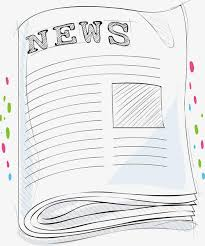 (B)(C)(D)